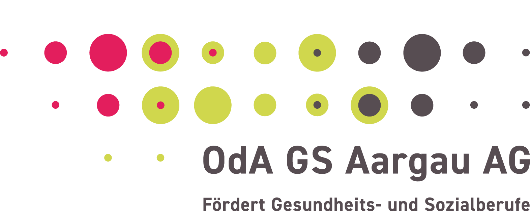 BewerbungsformularAssistentin/Assistent Gesundheit und Soziales EBA (AGS)PersonalienZusätzliche AngabenAdresse der Eltern oder der sorgeberechtigten Person:Besuchte SchulenReferenzadresse (1): Lehrerin / LehrerReferenzadresse (2): beliebige PersonWie haben Sie sich über den Beruf orientiert; welche Schritte haben Sie bis jetzt unternommen?Datum:Der Anmeldung bitte beilegen:Bewerbungsschreiben: Daraus soll hervorgehen, welche Verbindungen Sie zum gewünschten Beruf haben und aus welchen Motiven Sie diesen Beruf erlernen wollen.Lebenslauf: Beschreiben Sie in Aufsatzform Ihre Herkunfts- und Familienverhältnisse, Freizeitbeschäfti- gungen, Fähigkeiten und Neigungen, Beziehungen und Verbindungen zum Beruf, Zukunftspläne(max. 2 Seiten).Schulzeugnisse der OberstufeCheck S2Berichte SchnupperwochenDigitales Foto*Von der Bildungskommission Gesundheit der OdA GS Aargau am 17. September 2014 verabschiedet. Angepasst am 04.05.2021.AnredeNameVornameStrassePLZ/Ort/KantonTelefon / HandyHeimatort/KantonE-MailGeburtsdatumAHV-Nr.Gewünschter AusbildungsbeginnInstitution/LehrbetriebNationalitätBei ausländischer Staatsangehörigkeit: AufenthaltsbewilligungMutterspracheZivilstandKinderName/VornameStrassePLZ/OrtTelefonBerufKantonAnzahl JahrevonbisPrimarschuleRealschuleSekundarschuleBezirksschuleFachmittelschuleMaturitätsschuleAndere Schulen:Name/VornameStrassePLZ/OrtTelefonE-MailName/VornameStrassePLZ/OrtTelefonE-MailBeziehung zur ReferenzpersonSchnupperwoche:Beim Aufstehen haben Sie den Eindruck, dass der Tag nicht gut wird. Und tatsächlich, es läuft alles schief. Wie gehen Sie damit um?Was stresst Sie?Wie gehen Sie damit um?